Supplemental Digital Content Supplemental Digital Content 1. Map of Uganda showing location of study sites by arm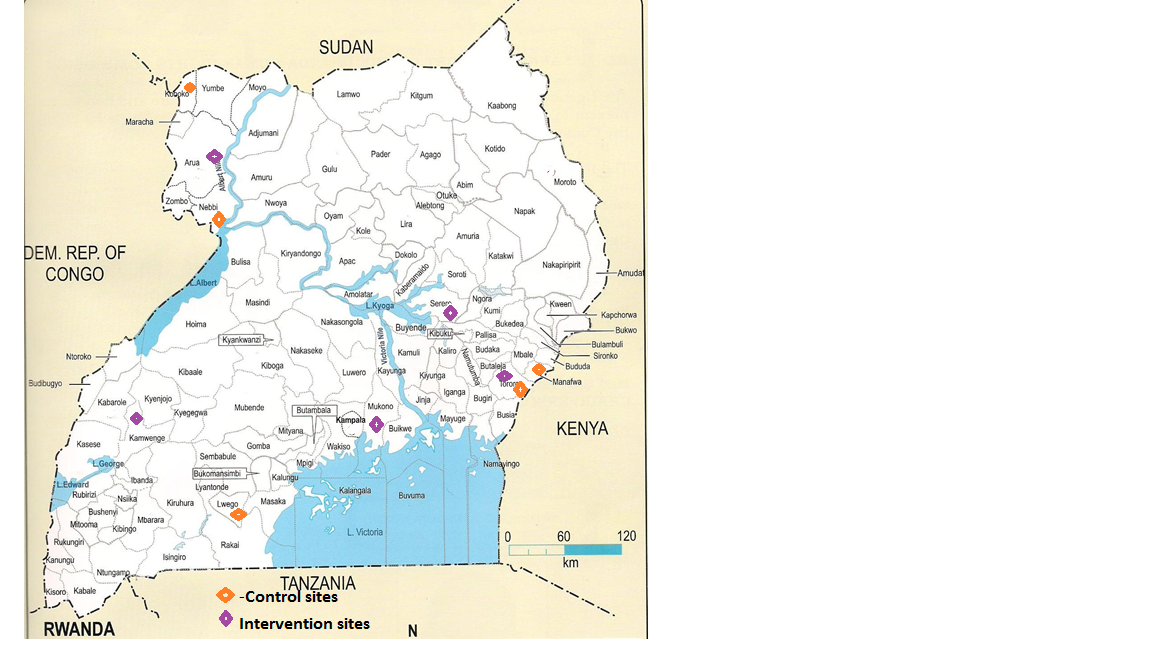 Supplemental Digital Content 2: Table of changes in case scenario scores of mid-level providers in intervention and control arms*RN: registered nurse; MW: midwife.Supplemental Digital Content 3: Table of changes in clinical observation scores of mid-level providers in intervention and control arms *RN: registered nurse; MW: midwife.Supplemental Digital Content 4: Table of Baseline Characteristics of patients at primary care facilities in the study (October 2013 to July 2014) 1 The counts may not sum to the totals because of missing data and the percentages reported include only those persons with known valuesSupplemental Digital Content 5: Table of co-efficient of trend curves for health facility performance indicators by arm; and differences with significance test between the slopes of the two arms for each health facility indicator	 Primary outcomeCovariatesControl Arm (N=20)Control Arm (N=20)Control Arm (N=20)Intervention Arm (N=19)Intervention Arm (N=19)Intervention Arm (N=19)Intervention EffectIntervention Effect Primary outcomeCovariatesBaseline ScoreEndline ScoreMean changeBaseline ScoreEndline ScoreMean changeDifference in differences  Primary outcomeCovariates% % % (95% CI)% % % (95% CI)% (95% CI)p-valueCase Scenario scores Professional Cadre: Case Scenario scores Clinical Officers60.358.2-2.1 (-8.5, 4.3)61.967.45.5 (-9.0, 20.1)7.6 (-7.3, 22.5)0.278Case Scenario scores RN/MW*45.544.6-0.8 (-3.7, 2.1)46.263.217.0 (10.3, 23.7) 17.8 (11.2, 24.4)<0.001Case Scenario scores GenderCase Scenario scores Female48.347.1-1.2 (-4.3, 2.0)52.663.110.4 (4.6, 16.3)11.6 (5.3, 18.0)0.001Case Scenario scores Male51.750.7-1.0 (-4.9, 2.9)45.569.924.4 (-1.5, 50.3)25.4 (8.1, 42.7)0.010Case Scenario scores Years of practice: Years of practice: Case Scenario scores Less/equal 2yrs47.046.5-0.5 (-4.9, 3.9)51.065.214.2 (-2.4, 30.8)14.7 (1.2, 28.2)0.035Case Scenario scores Greater 2yrs50.949.3-1.6 (-4.8, 1.6)51.264.112.9 (6.7, 19.1)14.6 (7.8, 21.3)<0.001Case Scenario scores Monthly average HIV  clients Monthly average HIV  clients Case Scenario scores  Less than 29150.049.5-0.5 (-2.8, 1.8)53.566.312.8 (-9.9, 35.4)13.3 (5.0, 21.5)0.003Case Scenario scores  Greater than 29145.942.3-3.6 (-16.0, 8.8)50.564.013.5 (6.3, 20.7)17.1 (2.6, 31.7)0.024 Primary outcomeCovariatesControl (N=20)Control (N=20)Control (N=20)Intervention (N=19)Intervention (N=19)Intervention (N=19)Intervention EffectIntervention Effect Primary outcomeCovariatesBaselineEndlineMean changeBaselineEndlineMean changeDifference in differences   Primary outcomeCovariates% % % (95% CI)% % % (95% CI)% (95% CI)p-valueClinical observation scores Professional Cadre: Clinical observation scores Clinical Officers55.6 58.2 2.6 (-12.8, 18.0)49.0 75.2 26.2 (15.6, 36.7)23.6 (8.3, 38.9)0.007Clinical observation scores RN/MW56.5 56.7 0.2 (-4.2, 4.7)44.2 72.7 28.5 (19.0, 38.0)28.3 (18.8, 37.8)<0.001Clinical observation scores GenderClinical observation scores Female56.4 58.1 1.7 (-2.8, 6.2)46.1 73.6 27.4 (18.9, 36.0)25.7 (16.4, 35.0)<0.001Clinical observation scores Male56.1 54.1 -2.0 (-16.6, 12.7)44.1 73.3 29.2 (19.6, 38.8)31.2 (15.7, 46.6)0.002Clinical observation scores Years of practice: Clinical observation scores Less/equal 2yrs51.956.44.5 (-1.3, 10.3)43.171.728.6 (21.5, 35.6)24.1 (15.9, 32.3)<0.001Clinical observation scores Greater 2yrs59.957.7-2.2 (-8.5, 4.0)47.274.627.3 (16.6, 38.1)29.6 (17.6, 41.6)<0.001Clinical observation scores Monthly average HIV clientsMonthly average HIV clientsMonthly average HIV clientsClinical observation scores  Less than 29155.457.31.9 (-3.0, 6.9)54.373.218.8 (0.6, 37.0)16.9 (5.5, 28.3)0.006Clinical observation scores  Greater than 29159.956.1-3.7 (-14.5, 7.0)43.473.630.2 (22.5, 37.9)33.9 (18.6, 49.3)<0.001CharacteristicsControl Arm Intervention ArmTotal  CharacteristicsOPD SectionOPD consultations by Study MLP (161,655)OPD consultations by Study MLP (161,655)OPD SectionOther staff53,646 (76%)59,734 (65%)113,380 (70%)OPD SectionStudy MLP16,586 (24%)31,689 (35%)48,275 (30%)OPD SectionGender of OPD patients (157,085)OPD SectionFemale42,118 (63%)57,720 (64%)99,838 (64%)OPD SectionMale24,829 (37%)32,418 (36%)57,247 (36%)OPD SectionAge group of OPD patients (159,532)OPD Section0-5yrs19,342 (28%)24,045 (26%)43,387 (27%)OPD Section6-14yrs13,840 (20%)17,110 (19%)30,950 (19%)OPD Section>=15yrs35,547 (52%)49,648 (55%)85,195 (53%)HIV ClinicHIV consultations managed by Study MLP (28,360)HIV consultations managed by Study MLP (28,360)HIV ClinicNon-Study MLP8,022 (73%)8,798 (50%)16,820 (59%)HIV ClinicStudy MLP2,893 (27%)8,647 (50%)11,540 (41%)HIV ClinicGender of HIV patients (28,360)HIV ClinicFemale7,488 (69%)11,193 (64%)18,681 (66%)HIV ClinicMale3,427 (31%)6,252 (36%)9,679 (34%)HIV ClinicAge group of HIV patients (28,360)HIV Clinic0-5yrs451 (4%)416 (2%)867 (3%)HIV Clinic6-14yrs500 (5%)774 (4%)1,274 (5%)HIV Clinic>=15yrs9,964 (91%)16,255 (93%)26,219 (92%)No.Facility indicatorArmSlopeStd. ErrP-value95% CIDifference in slopes coef. (Intervention arm-Control arm)Std. ErrP-value95% CITrend lineR2Trend P-value1Proportion of outpatients with unknown HIV status who were offered or received an HIV test Intervention(n=69195)2.8620.780 0.0061.062 - 4.6613.2040.7930.0011.522 - 4.885y = 2.862x + 27.4440.6270.0301Proportion of outpatients with unknown HIV status who were offered or received an HIV test Control(n=67790)-0.3420.142 0.042(0.669) - (0.015)3.2040.7930.0011.522 - 4.885y = -0.342x + 13.2010.4220.0912Proportion of HIV patients with a recorded TB screen Intervention(n=17445)1.2770.127<0.0010.985 - 1.5691.4350.232<0.0010.945 - 1.926y = 1.277x + 75.2330.9270.0032Proportion of HIV patients with a recorded TB screen Control(n=10915)-0.1590.1940.437(0.606) - 0.2881.4350.232<0.0010.945 - 1.926y = -0.159x + 93.3700.0770.3733Proportion of TB suspects with an acid-fast bacilli smear ordered Intervention(n=1637)1.6830.4450.0050.658 - 2.7090.4661.0340.658-1.725 - 2.657y = 1.684x + 64.0290.6420.0033Proportion of TB suspects with an acid-fast bacilli smear ordered Control(n=1100)1.2180.9330.228(0.934) - 3.3690.4661.0340.658-1.725 - 2.657y = 1.218x + 67.7070.1760.3734Proportion of HIV patient visits with WHO clinical stage recordedIntervention(n=17445)1.130.164<0.0010.751 - 1.5090.8710.189<0.0010.468 - 1.273y = 1.130x + 79.4810.8550.0044Proportion of HIV patient visits with WHO clinical stage recordedControl(n=10915)0.2590.0950.0260.040 - 0.4790.8710.189<0.0010.468 - 1.273y = 0.259x + 93.0410.4820.0785Proportion of HIV patient visits with prescription of daily cotrimoxazole Intervention(n=17445)0.0450.0660.512(0.107) - 0.1980.2340.0980.0290.027 - 0.441y = 0.045x + 97.2540.0560.3735Proportion of HIV patient visits with prescription of daily cotrimoxazole Control(n=10915)-0.1890.0720.031(0.355) - (0.022)0.2340.0980.0290.027 - 0.441y = -0.189x + 98.4790.4610.0446Proportion of HIV patient visits with adherence to daily cotrimoxazole recordedIntervention(n=17445)1.6770.4930.0090.539 - 2.8163.9090.649<0.0012.532 - 5.287y = 1.677x + 46.9860.5910.0146Proportion of HIV patient visits with adherence to daily cotrimoxazole recordedControl(n=10915)-2.2320.4220.001(3.206) - (1.258)3.9090.649<0.0012.532 - 5.287y = -2.232x + 77.1520.7770.0107Proportion of HIV patient visits with adherence to ARVs recorded Intervention(n=17445)2.0530.5320.0050.827 - 3.2792.4410.6850.0030.989 - 3.894y = 2.053x + 25.5610.6510.0217Proportion of HIV patient visits with adherence to ARVs recorded Control(n=10915)-0.3890.4320.394(1.385) - 0.6072.4410.6850.0030.989 - 3.894y = -0.389x + 52.0520.0920.4568Proportion of HIV patient visits with adherence to ARVs recorded Intervention(n=17445)0.5790.4370.222(0.429) - 1.5871.3260.5650.0320.128 - 2.524y = 0.579x + 76.3220.1800.1978Proportion of HIV patient visits with adherence to ARVs recorded Control(n=10915)-0.7470.3580.07(1.573) - 0.0791.3260.5650.0320.128 - 2.524y = -0.747x + 90.4190.3520.237